MODELO DE RELATÓRIO PARCIAL - PROJETO DE PESQUISAObservação: Favor não alterar o layout desta página de rosto. Apenas preencha os dados nos campos solicitados. A partir da segunda página estão os itens do modelo a serem preenchidos. Esta observação deve ser removida antes de salvar o documento.>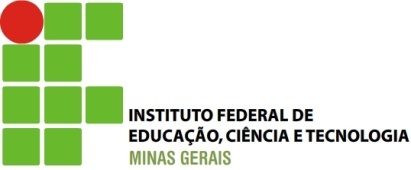 PROGRAMA INSTITUCIONAL DE PESQUISA aPLICADA - IFMG<Preencher com o Título do Projeto>Relatório parcial apresentado ao Instituto Federal de Minas Gerais (IFMG), em cumprimento a exigência do Programa Institucional de Bolsas de Iniciação  Científica.Cidade,         de            2015PROGRAMA INSTITUCIONAL DE PESQUISA aPLICADA - IFMG<Preencher com o Título do Projeto>RESUMOApresentar de forma resumida os resultados preliminares da pesquisa e ações desenvolvidas durante o período de referência neste relatório. (máximo de 200 palavras)Palavras-chave: 1. INTRODUÇÃODescrever resumidamente o problema estudado. O relatório deverá ser escrito em letra Arial tamanho 12, margens 2,5 cm e espaçamento entre as linhas 1,5, justificado.2. Material e MétodoSDescrever resumidamente a metodologia empregada no estudo.3. Atividades realizadas no períodoRelacionar as atividades realizadas no período de acordo com o cronograma do projeto.4. RESULTADOS e discussãoDescrever resumidamente os resultados obtidos as dificuldades e limitações, discutindo-os e comparando-os com os resultados obtidos por outros autores, quando for o caso.5. Atuação do bolsistaDescrever de forma resumida a ação dos bolsistas durante o período e como o projeto de pesquisa contribui para a formação do aluno.6. Conclusões e perspectivasEscrever resumidamente as conclusões obtidas ou esperadas e ações futuras.7. Referências BIBLIOGRÁFICASEscrever as referências que dão apoio a seu trabalho de pesquisa.8 . PARTICIPAÇAO em eventoS /CURSOS / CONGRESSOS / PuBLICAÇÕESDescrever a participação do bolsista ou orientador em eventos (Apresentou trabalho oral, Banner, participou como ouvinte, etc). Listar as publicações realizadas referentes à pesquisa.9. ApêndicesApresentar os materiais elaborados pelo pesquisador/orientador e utilizados na pesquisa.10. AnexosApresentar os materiais elaborados por terceiros utilizados na pesquisa.Área de Conhecimento:Campus:Departamento ou Unidade:Orientador (a):Bolsista(s):Modalidade de BolsaFonte de Financiamento da BolsaData de Início:Data de Conclusão:N° do Protocolo: